An den folgenden Tagen habe ich Übungs- / Trainingsstunden für den OLDENBURGER TURNERBUND geleitet. (Ohne Eintragung der Teilnehmerzahlen erfolgen keine Zahlungen!( D = Datum , T = Teilnehmerzahl)(Vers. 21.12.2020) – Hinweis zum Datenschutz: Die auf diesem Formular erhobenen Daten werden zur Abrechnung und statistischen Zwecken in automatisierten Verfahren (Datenverarbeitung) verarbeitet!  Abrechnung der geleisteten Stunden im Monat ____________________________(mindestens halbjährlich, vor Beginn der Schulferien einreichen)  Name: _______________________________________________________________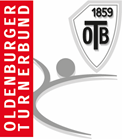 Gruppe / Ort / ZeitDTDTDTDTDTStunden
Einzel-
terminAnzahl
Einzel-
terminEinzel-
vergütungSummex=x=x=x=x=Hiermit bestätige ich die Richtigkeit der von mir gemachten Angaben und erkläre, dass der Gesamtbetrag meiner Einnahmen aus nebenberuflichen Tätigkeiten als Übungsleiter, Betreuer oder vergleichbaren nebenberuflichen Tätigkeiten bzw. als ehrenamtlicher Betreuer, Vormund oder Pfleger im laufenden Kalenderjahr den Betrag von € 3.000 nicht übersteigt 
(§ 3, 26 des Einkommensteuergesetzes).  __________________________________________________
	Datum / UnterschriftHiermit bestätige ich die Richtigkeit der von mir gemachten Angaben und erkläre, dass der Gesamtbetrag meiner Einnahmen aus nebenberuflichen Tätigkeiten als Übungsleiter, Betreuer oder vergleichbaren nebenberuflichen Tätigkeiten bzw. als ehrenamtlicher Betreuer, Vormund oder Pfleger im laufenden Kalenderjahr den Betrag von € 3.000 nicht übersteigt 
(§ 3, 26 des Einkommensteuergesetzes).  __________________________________________________
	Datum / UnterschriftHiermit bestätige ich die Richtigkeit der von mir gemachten Angaben und erkläre, dass der Gesamtbetrag meiner Einnahmen aus nebenberuflichen Tätigkeiten als Übungsleiter, Betreuer oder vergleichbaren nebenberuflichen Tätigkeiten bzw. als ehrenamtlicher Betreuer, Vormund oder Pfleger im laufenden Kalenderjahr den Betrag von € 3.000 nicht übersteigt 
(§ 3, 26 des Einkommensteuergesetzes).  __________________________________________________
	Datum / UnterschriftAbteilungsleiter(in): ____________________________
 	Datum / UnterschriftAbteilungsleiter(in): ____________________________
 	Datum / UnterschriftAbteilungsleiter(in): ____________________________
 	Datum / UnterschriftAbteilungsleiter(in): ____________________________
 	Datum / UnterschriftAbteilungsleiter(in): ____________________________
 	Datum / UnterschriftAbteilungsleiter(in): ____________________________
 	Datum / UnterschriftAbteilungsleiter(in): ____________________________
 	Datum / UnterschriftAbteilungsleiter(in): ____________________________
 	Datum / UnterschriftAbteilungsleiter(in): ____________________________
 	Datum / UnterschriftAbteilungsleiter(in): ____________________________
 	Datum / UnterschriftAbteilungsleiter(in): ____________________________
 	Datum / UnterschriftAbteilungsleiter(in): ____________________________
 	Datum / UnterschriftSumme Stundenvergütung:	________Sonstiges:	________(lt.Aufstellung)Gesamtbetrag:	________Summe Stundenvergütung:	________Sonstiges:	________(lt.Aufstellung)Gesamtbetrag:	________Summe Stundenvergütung:	________Sonstiges:	________(lt.Aufstellung)Gesamtbetrag:	________Summe Stundenvergütung:	________Sonstiges:	________(lt.Aufstellung)Gesamtbetrag:	________Summe Stundenvergütung:	________Sonstiges:	________(lt.Aufstellung)Gesamtbetrag:	________Summe Stundenvergütung:	________Sonstiges:	________(lt.Aufstellung)Gesamtbetrag:	________Summe Stundenvergütung:	________Sonstiges:	________(lt.Aufstellung)Gesamtbetrag:	________Summe Stundenvergütung:	________Sonstiges:	________(lt.Aufstellung)Gesamtbetrag:	________Summe Stundenvergütung:	________Sonstiges:	________(lt.Aufstellung)Gesamtbetrag:	________Summe Stundenvergütung:	________Sonstiges:	________(lt.Aufstellung)Gesamtbetrag:	________Summe Stundenvergütung:	________Sonstiges:	________(lt.Aufstellung)Gesamtbetrag:	________Summe Stundenvergütung:	________Sonstiges:	________(lt.Aufstellung)Gesamtbetrag:	________Summe Stundenvergütung:	________Sonstiges:	________(lt.Aufstellung)Gesamtbetrag:	________Summe Stundenvergütung:	________Sonstiges:	________(lt.Aufstellung)Gesamtbetrag:	________Hiermit bestätige ich die Richtigkeit der von mir gemachten Angaben und erkläre, dass der Gesamtbetrag meiner Einnahmen aus nebenberuflichen Tätigkeiten als Übungsleiter, Betreuer oder vergleichbaren nebenberuflichen Tätigkeiten bzw. als ehrenamtlicher Betreuer, Vormund oder Pfleger im laufenden Kalenderjahr den Betrag von € 3.000 nicht übersteigt 
(§ 3, 26 des Einkommensteuergesetzes).  __________________________________________________
	Datum / UnterschriftHiermit bestätige ich die Richtigkeit der von mir gemachten Angaben und erkläre, dass der Gesamtbetrag meiner Einnahmen aus nebenberuflichen Tätigkeiten als Übungsleiter, Betreuer oder vergleichbaren nebenberuflichen Tätigkeiten bzw. als ehrenamtlicher Betreuer, Vormund oder Pfleger im laufenden Kalenderjahr den Betrag von € 3.000 nicht übersteigt 
(§ 3, 26 des Einkommensteuergesetzes).  __________________________________________________
	Datum / UnterschriftHiermit bestätige ich die Richtigkeit der von mir gemachten Angaben und erkläre, dass der Gesamtbetrag meiner Einnahmen aus nebenberuflichen Tätigkeiten als Übungsleiter, Betreuer oder vergleichbaren nebenberuflichen Tätigkeiten bzw. als ehrenamtlicher Betreuer, Vormund oder Pfleger im laufenden Kalenderjahr den Betrag von € 3.000 nicht übersteigt 
(§ 3, 26 des Einkommensteuergesetzes).  __________________________________________________
	Datum / UnterschriftGeschäftsführer: ______________________________
 	Datum / UnterschriftGeschäftsführer: ______________________________
 	Datum / UnterschriftGeschäftsführer: ______________________________
 	Datum / UnterschriftGeschäftsführer: ______________________________
 	Datum / UnterschriftGeschäftsführer: ______________________________
 	Datum / UnterschriftGeschäftsführer: ______________________________
 	Datum / UnterschriftGeschäftsführer: ______________________________
 	Datum / UnterschriftGeschäftsführer: ______________________________
 	Datum / UnterschriftGeschäftsführer: ______________________________
 	Datum / UnterschriftGeschäftsführer: ______________________________
 	Datum / UnterschriftGeschäftsführer: ______________________________
 	Datum / UnterschriftGeschäftsführer: ______________________________
 	Datum / UnterschriftSumme Stundenvergütung:	________Sonstiges:	________(lt.Aufstellung)Gesamtbetrag:	________Summe Stundenvergütung:	________Sonstiges:	________(lt.Aufstellung)Gesamtbetrag:	________Summe Stundenvergütung:	________Sonstiges:	________(lt.Aufstellung)Gesamtbetrag:	________Summe Stundenvergütung:	________Sonstiges:	________(lt.Aufstellung)Gesamtbetrag:	________Summe Stundenvergütung:	________Sonstiges:	________(lt.Aufstellung)Gesamtbetrag:	________Summe Stundenvergütung:	________Sonstiges:	________(lt.Aufstellung)Gesamtbetrag:	________Summe Stundenvergütung:	________Sonstiges:	________(lt.Aufstellung)Gesamtbetrag:	________Summe Stundenvergütung:	________Sonstiges:	________(lt.Aufstellung)Gesamtbetrag:	________Summe Stundenvergütung:	________Sonstiges:	________(lt.Aufstellung)Gesamtbetrag:	________Summe Stundenvergütung:	________Sonstiges:	________(lt.Aufstellung)Gesamtbetrag:	________Summe Stundenvergütung:	________Sonstiges:	________(lt.Aufstellung)Gesamtbetrag:	________Summe Stundenvergütung:	________Sonstiges:	________(lt.Aufstellung)Gesamtbetrag:	________Summe Stundenvergütung:	________Sonstiges:	________(lt.Aufstellung)Gesamtbetrag:	________Summe Stundenvergütung:	________Sonstiges:	________(lt.Aufstellung)Gesamtbetrag:	________Hiermit bestätige ich die Richtigkeit der von mir gemachten Angaben und erkläre, dass der Gesamtbetrag meiner Einnahmen aus nebenberuflichen Tätigkeiten als Übungsleiter, Betreuer oder vergleichbaren nebenberuflichen Tätigkeiten bzw. als ehrenamtlicher Betreuer, Vormund oder Pfleger im laufenden Kalenderjahr den Betrag von € 3.000 nicht übersteigt 
(§ 3, 26 des Einkommensteuergesetzes).  __________________________________________________
	Datum / UnterschriftHiermit bestätige ich die Richtigkeit der von mir gemachten Angaben und erkläre, dass der Gesamtbetrag meiner Einnahmen aus nebenberuflichen Tätigkeiten als Übungsleiter, Betreuer oder vergleichbaren nebenberuflichen Tätigkeiten bzw. als ehrenamtlicher Betreuer, Vormund oder Pfleger im laufenden Kalenderjahr den Betrag von € 3.000 nicht übersteigt 
(§ 3, 26 des Einkommensteuergesetzes).  __________________________________________________
	Datum / UnterschriftHiermit bestätige ich die Richtigkeit der von mir gemachten Angaben und erkläre, dass der Gesamtbetrag meiner Einnahmen aus nebenberuflichen Tätigkeiten als Übungsleiter, Betreuer oder vergleichbaren nebenberuflichen Tätigkeiten bzw. als ehrenamtlicher Betreuer, Vormund oder Pfleger im laufenden Kalenderjahr den Betrag von € 3.000 nicht übersteigt 
(§ 3, 26 des Einkommensteuergesetzes).  __________________________________________________
	Datum / UnterschriftGesamtbetrag bar / per Scheck #                       erhalten

__________________________________________
 	Datum / UnterschriftGesamtbetrag bar / per Scheck #                       erhalten

__________________________________________
 	Datum / UnterschriftGesamtbetrag bar / per Scheck #                       erhalten

__________________________________________
 	Datum / UnterschriftGesamtbetrag bar / per Scheck #                       erhalten

__________________________________________
 	Datum / UnterschriftGesamtbetrag bar / per Scheck #                       erhalten

__________________________________________
 	Datum / UnterschriftGesamtbetrag bar / per Scheck #                       erhalten

__________________________________________
 	Datum / UnterschriftGesamtbetrag bar / per Scheck #                       erhalten

__________________________________________
 	Datum / UnterschriftGesamtbetrag bar / per Scheck #                       erhalten

__________________________________________
 	Datum / UnterschriftGesamtbetrag bar / per Scheck #                       erhalten

__________________________________________
 	Datum / UnterschriftGesamtbetrag bar / per Scheck #                       erhalten

__________________________________________
 	Datum / UnterschriftGesamtbetrag bar / per Scheck #                       erhalten

__________________________________________
 	Datum / UnterschriftGesamtbetrag bar / per Scheck #                       erhalten

__________________________________________
 	Datum / UnterschriftVerbucht:----------------------------------------------------------------------------	I 	I	I
	I	I	I
	I	I	IVerbucht:----------------------------------------------------------------------------	I 	I	I
	I	I	I
	I	I	IVerbucht:----------------------------------------------------------------------------	I 	I	I
	I	I	I
	I	I	IVerbucht:----------------------------------------------------------------------------	I 	I	I
	I	I	I
	I	I	IVerbucht:----------------------------------------------------------------------------	I 	I	I
	I	I	I
	I	I	IVerbucht:----------------------------------------------------------------------------	I 	I	I
	I	I	I
	I	I	IVerbucht:----------------------------------------------------------------------------	I 	I	I
	I	I	I
	I	I	IVerbucht:----------------------------------------------------------------------------	I 	I	I
	I	I	I
	I	I	IVerbucht:----------------------------------------------------------------------------	I 	I	I
	I	I	I
	I	I	IVerbucht:----------------------------------------------------------------------------	I 	I	I
	I	I	I
	I	I	IVerbucht:----------------------------------------------------------------------------	I 	I	I
	I	I	I
	I	I	IVerbucht:----------------------------------------------------------------------------	I 	I	I
	I	I	I
	I	I	IVerbucht:----------------------------------------------------------------------------	I 	I	I
	I	I	I
	I	I	IVerbucht:----------------------------------------------------------------------------	I 	I	I
	I	I	I
	I	I	Inur bei Erstabrechnung innerhalb eines Kalenderjahres und bei Veränderungen:nur bei Erstabrechnung innerhalb eines Kalenderjahres und bei Veränderungen:nur bei Erstabrechnung innerhalb eines Kalenderjahres und bei Veränderungen:nur bei Erstabrechnung innerhalb eines Kalenderjahres und bei Veränderungen:nur bei Erstabrechnung innerhalb eines Kalenderjahres und bei Veränderungen:nur bei Erstabrechnung innerhalb eines Kalenderjahres und bei Veränderungen:nur bei Erstabrechnung innerhalb eines Kalenderjahres und bei Veränderungen:nur bei Erstabrechnung innerhalb eines Kalenderjahres und bei Veränderungen:nur bei Erstabrechnung innerhalb eines Kalenderjahres und bei Veränderungen:nur bei Erstabrechnung innerhalb eines Kalenderjahres und bei Veränderungen:nur bei Erstabrechnung innerhalb eines Kalenderjahres und bei Veränderungen:nur bei Erstabrechnung innerhalb eines Kalenderjahres und bei Veränderungen:nur bei Erstabrechnung innerhalb eines Kalenderjahres und bei Veränderungen:nur bei Erstabrechnung innerhalb eines Kalenderjahres und bei Veränderungen:nur bei Erstabrechnung innerhalb eines Kalenderjahres und bei Veränderungen:nur bei Erstabrechnung innerhalb eines Kalenderjahres und bei Veränderungen:nur bei Erstabrechnung innerhalb eines Kalenderjahres und bei Veränderungen:nur bei Erstabrechnung innerhalb eines Kalenderjahres und bei Veränderungen:nur bei Erstabrechnung innerhalb eines Kalenderjahres und bei Veränderungen:nur bei Erstabrechnung innerhalb eines Kalenderjahres und bei Veränderungen:nur bei Erstabrechnung innerhalb eines Kalenderjahres und bei Veränderungen:nur bei Erstabrechnung innerhalb eines Kalenderjahres und bei Veränderungen:nur bei Erstabrechnung innerhalb eines Kalenderjahres und bei Veränderungen:nur bei Erstabrechnung innerhalb eines Kalenderjahres und bei Veränderungen:nur bei Erstabrechnung innerhalb eines Kalenderjahres und bei Veränderungen:nur bei Erstabrechnung innerhalb eines Kalenderjahres und bei Veränderungen:nur bei Erstabrechnung innerhalb eines Kalenderjahres und bei Veränderungen:nur bei Erstabrechnung innerhalb eines Kalenderjahres und bei Veränderungen:nur bei Erstabrechnung innerhalb eines Kalenderjahres und bei Veränderungen:nur bei Erstabrechnung innerhalb eines Kalenderjahres und bei Veränderungen:nur bei Erstabrechnung innerhalb eines Kalenderjahres und bei Veränderungen:nur bei Erstabrechnung innerhalb eines Kalenderjahres und bei Veränderungen:KommunikationBankverbindungBankverbindungBankverbindungBankverbindungBankverbindungBankverbindungBankverbindungBankverbindungBankverbindungBankverbindungBankverbindungBankverbindungBankverbindungBankverbindungBankverbindungBankverbindungBankverbindungBankverbindungBankverbindungBankverbindungBankverbindungBankverbindungBankverbindungBankverbindungBankverbindungBankverbindungGeburtsdatum	:Name des Kontoinhabers:Name des Kontoinhabers:Name des Kontoinhabers:Name des Kontoinhabers:Name des Kontoinhabers:Name des Kontoinhabers:Name des Kontoinhabers:Name des Kontoinhabers:Name des Kontoinhabers:Name des Kontoinhabers:Name des Kontoinhabers:Straße, PLZ Ort	:Telefon	:Name der Bank:Name der Bank:Name der Bank:Name der Bank:Name der Bank:Name der Bank:Name der Bank:Name der Bank:Name der Bank:Name der Bank:Name der Bank:privatdienstlichdienstlichdienstlichFax	:IBAN:IBAN:IBAN:IBAN:IBAN:privatdienstlichdienstlichdienstlichMoblitelefon	:eMail	:(früher BLZ)(früher BLZ)(früher BLZ)(früher BLZ)(früher BLZ)(früher BLZ)(früher BLZ)(früher BLZ)(früher BLZ)(früher BLZ)(früher BLZ)(früher BLZ)(früher Konto-Nr.)(früher Konto-Nr.)(früher Konto-Nr.)(früher Konto-Nr.)(früher Konto-Nr.)(früher Konto-Nr.)(früher Konto-Nr.)(früher Konto-Nr.)(früher Konto-Nr.)(früher Konto-Nr.)eMail	: